Mål: Att lära dialog om snö och kapital 1-3. Material: Lärobok och YoutubeTidsplan:3 lektioner上课内容 lektionsinnehåll  第一课时: ＫＬ　9:45 －10:30 1) Granskade enkel konversation från läxaFråga runt för att lära känna varandra, träna enkla dialoger.1 a你好！ 我叫Olle，我是瑞典人。b你好！我是云云，我是中国人。2a 你好吗？b我很好，您呢？a我也很好，谢谢。b再见。a再见。Lära sig läsa text endast med tecknen.2) Läsa vad läraren skrev你、好、我、叫、是、瑞、典第二课时: ＫＬ　10:55 －11:20 1） Läsa vad läraren skrev吗、很、也、再、见、您、呢、谢谢2) Prov alla hur många de kan läsa och ge dem en poäng3) Lära nya dialogerAa今天天气怎么样？（Jīntiān tiānqì zěnme yang) Hur vädret idag?b今天下雪了。(Jīntiān xià xuěle) Det snöar idag.     雪很大。(Xuě hěn dà) Mycket snö.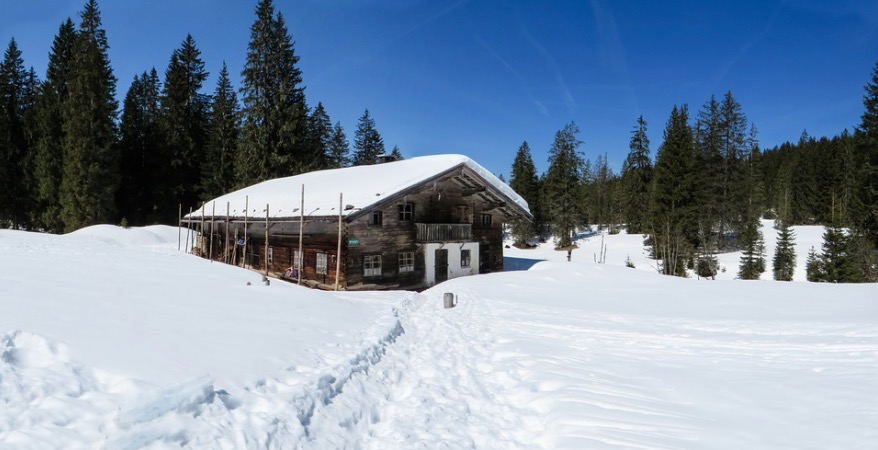 B－雪是什么颜色的？（Xuě shì shénme yánsè de?）－雪是白色的。（Xuě shì báisè de.）Vilken färg är snö?Snö är vit.C－我摔倒了。（Wǒ shuāi dǎo le）－你要小心点儿（Nǐ yào xiǎoxīn diǎn er.）Jag föll ner.Du måste vara försiktig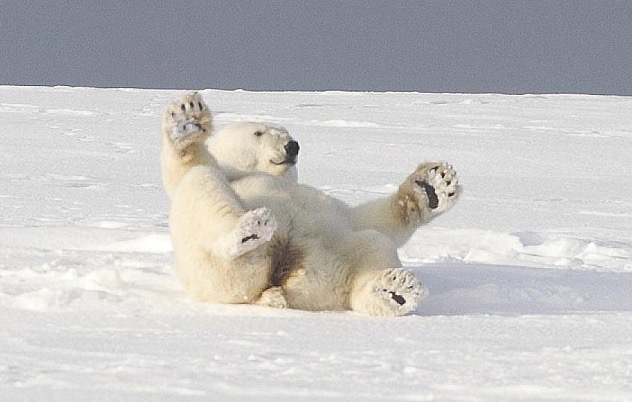 D 雪人(Xuěrén)   snögubbe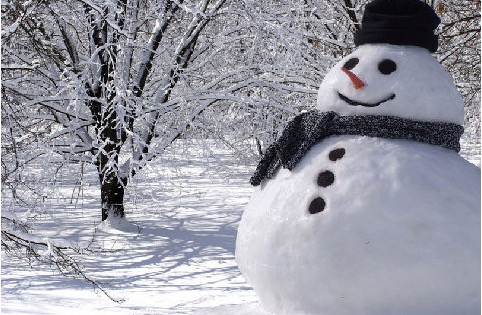 第三课时: K L    11:40 -12:151）Skriv tecknen雪2） Skriv tecknen på bordet我、你、好、叫、是、再见3)Titta på filmen 雪孩子 snögubbe  （精简版 strömlinjeformad video)https://www.youtube.com/watch?v=lvUIvba6A8c Hemläxa:Läsa nya dialoger och skicka genom wechat上课学生 班级KlassKinesiska för barn教室KlassrumA206老师 LaoshiZhang Laoshi电话Mobil0728727188邮箱地址E-mailsunny.zhang.qing@gmail.com上课日期Datum 2016-11-12学生姓名本周是否到课   Necolen  LinnJ  David Zhou J  OliverJ  HardaJ  MinaJ  Fei FeiJ  NilsJ  CarlJ